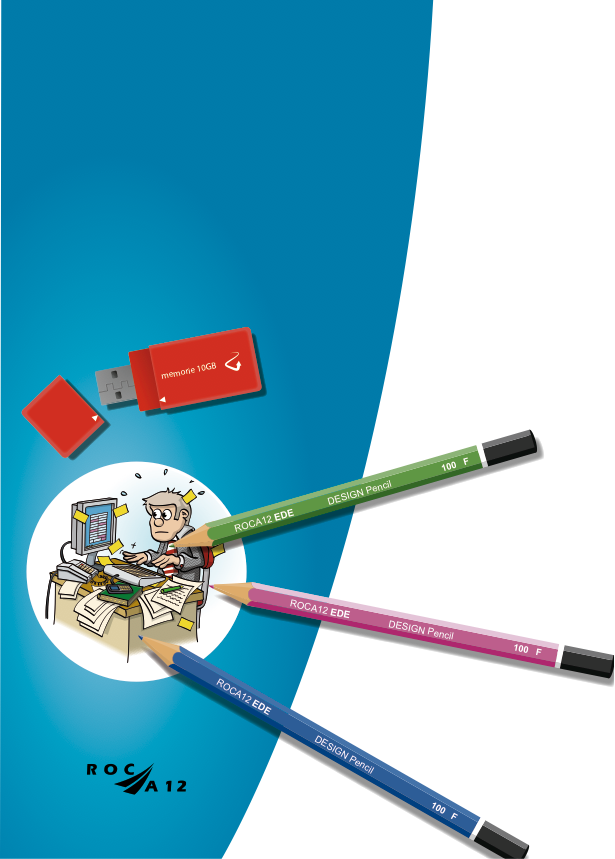 InhoudsopgaveIntroductieBeste student,Dit de opdracht voor tijdens je stageperiode. Jullie zijn de afgelopen weken bezig geweest met Duurzaamheid of gaan daar mee bezig als je terug komt van je stage.Je hebt op vele manieren kennis opgedaan over het onderwerp duurzaamheid en we willen nu dat je een klein onderzoek doet op je stagebedrijf.Nu is het de hoogste tijd dat je al deze kennis in de praktijk gaat toepassen.Als ICT’er  krijg je te maken met zeer verschillende bedrijven, wensen en problemen op gebeid van duurzaamheid. Jij als stagair hebt een verfrissende kijk op het stage bedrijf. Graag horen we van jou waar het bedrijf hoge scores heeft op het gebied van duurzaamheid en waar nog kansen liggen. Beschrijf waar (ICT) mogelijkheden zijn om als bedrijf te verduurzamen en wat dat opleverd.Keuzedeel Duurzaamheid Cohort 2016-2017 – BPV OpdrachtenIn het bedrijfsleven heb je koplopers, volgers en bedrijven die weinig vernieuwen. 
Ook op het gebied van duurzaamheid. Je hebt dus bedrijven die al volop met duurzaamheid bezig zijn, "de koplopers". Daarnaast bestaan er bedrijven die eerst de kat uit de boom kijken en dan pas volgen. Maar er bestaan ook bedrijven die er geen aandacht voor hebben.Eigen duurzaamheidDuurzaamheid en ik.

Niet iedereen is hetzelfde. Dat geldt ook voor jullie. 


1.1. Bereken hoe duurzaam je leeft. Vul daarvoor de vragen in op deze site. Bedenk wat je kan verbeteren. Je kan ook http://www.brabantsevoetafdruk.nl/Bewaar je uitslagen en geef je mening over deze uitslag.1.2 In de uitslag komt naar voren dat jij meer als gemiddeld verbruikt, wat zijn dingen die jij daarin zou kunnen veranderen, noem er 5.
Door je koopgedrag stem je telkens of je wilt dat de wereld duurzamer wordt of niet. Ook door welke bank je neemt, of je vaak de fiets of het OV neemt en of je thuis energie bespaart of dat je let op meer duurzame voeding. Je kan zelf  genoeg doen om de werled wat beter te maken !Wat kan ik zelf doen De duurzame burger1.3 Vul bij de 18 voorbeelden hieronder in wat een duurzame burger zou doen.      Tel de punten op, ja=3 punten, wellicht=1 punt, nee=geen punt1.4 Doe dit nu ook voor je zelf. Jij scoorde natuurlijk lager als de score bij 1.3.       Leg uit wat je hieraan kan veranderen. Een duurzaam persoon						IK ZELF3   -         1           -    0       PUNTEN					3   -       1       -    0    PUNTENJA – WELLICHT – NEE	Spaart en belegt duurzaam			JA – WELLICHT – NEE	JA – WELLICHT – NEE	Koopt Fair Trade producten			JA – WELLICHT – NEE	JA – WELLICHT – NEE	Koopt duurzaam in				JA – WELLICHT – NEE	JA – WELLICHT – NEE	Hergebruikt materialen				JA – WELLICHT – NEE	JA – WELLICHT – NEE	Bespaart materialen 				JA – WELLICHT – NEE	 JA – WELLICHT – NEE	Bespaart energie 				JA – WELLICHT – NEE	 JA – WELLICHT – NEE	Gebruikt en koopt computers duurzaam 	JA – WELLICHT – NEE JA – WELLICHT – NEE	Koopt milieulabels 				JA – WELLICHT – NEEJA – WELLICHT – NEE	Discrimineert niet.				JA – WELLICHT – NEEJA – WELLICHT – NEE	Pesten niet					JA – WELLICHT – NEEJA – WELLICHT – NEE	Is tegen kinderarbeid				JA – WELLICHT – NEEJA – WELLICHT – NEE	Is tegen uitbuiting				JA – WELLICHT – NEEJA – WELLICHT – NEE	Gaat duurzaam op vakantie			JA – WELLICHT – NEEJA – WELLICHT – NEE	Koopt een duurzaam gebouwd huis		JA – WELLICHT – NEEJA – WELLICHT – NEE	Koopt een schone auto				JA – WELLICHT – NEEJA – WELLICHT – NEE	Koopt gezonde duurzame voeding		JA – WELLICHT – NEEJA – WELLICHT – NEE	Koopt duurzame kleding			JA – WELLICHT – NEE______ PUNTEN							______ PUNTEN	Het onderzoekOpdracht 2.1.

In wat voor bedrijf werk jij ? Beschrijf je bedrijf. Is je bedrijf koploper, volger, ouderwets ? Waar merk je dat uit?Opdracht 2.2.Hoe is je bedrijf met duurzaamheid bezig. Zoek dat uit of vraag dat na. Beschrijf dat.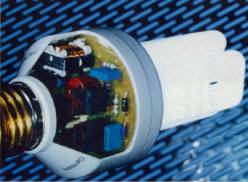 Opdracht 2.3.Vaak help je met je werk mee aan duurzaamheid bijvoorbeeld als je zonnepanelen plaatst, huizen isoleert, elektrische auto's repareert. Draagt jouw werk ook bij aan een meer duurzame wereld ? Hoezo dan ? Beschrijf dat.De EnquêteOpdracht 2.4.EnqueteDuurzaam ondernemen is een fundamenteel uitgangspunt geworden in het bedrijfsleven. En allang niet meer uit idealisme alleen. Ondernemingen die duurzaam ondernemen voor zich laten werken, verkleinen risico’s en versterken hun bedrijfspositie. Dat kan alleen door duurzaamheid een vanzelfsprekend onderdeel van hun werk en innovaties te laten zijn. Maar wat is duurzaam ondernemen eigenlijk? En hoe duurzaam is jou stage bedrijf?Met de vragenlijst op de onderstaande site kan je onderzoeken hoe duurzaam jou stage bedrijf is.Link: https://www.duurzaammbo.nl/5-duurzaamheid-en-je-beroep-ol-2/2013-12-09-09-55-03Hieronder zie je een voorbeeld van de enquête op de site: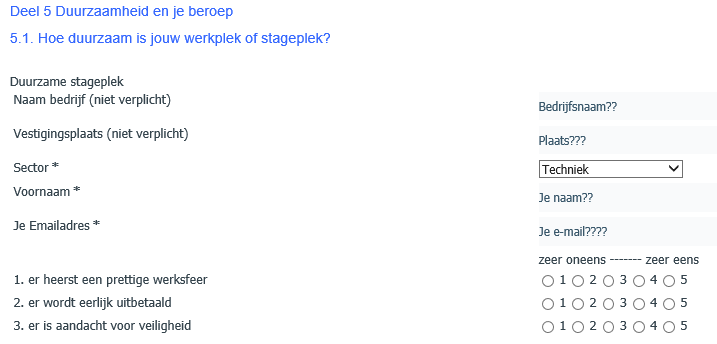 webmaster@duurzaammbo.nlUitslag duurzame stageplekHallo ……,

je geeft je bedrijf een 6 op duurzaamheidsgebied.

De score op people, profit en planet gebied is als volgt:Wat kan beter:Het AdviesOpdracht 2.5.Bedenk drie adviezen voor jouw leerbedrijf hoe er meer duurzaam kan worden gewerkt. Beschrijf deze drie ideeën zo concreet en zo kort mogelijk. Houd er rekening mee dat een verbetering op het gebied van één van de onderdelen, niet ten koste mag gaan van de andere onderdelen.Geef van de drie adviezen aan op welke plek ze zich bevinden in onderstaand schema en geef een korte motivatie hierop.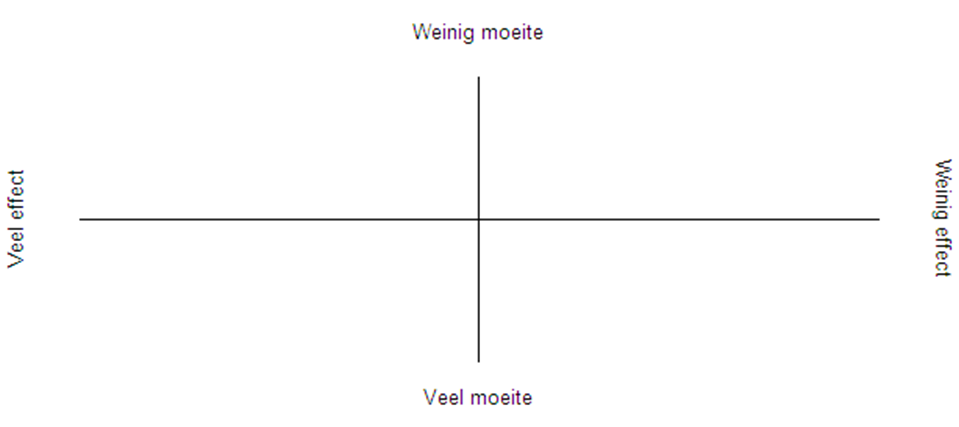 Bespreek de drie adviezen en het schema met je docent(word je Praktijkopleider).Beschrijf kort hoe hij/zij reageerde op jouw adviezen.Oplevering bij einde stage bij Praktijkbegeleider vanuit school, in verslagvorm.Let op, niet voor Niveau 3!De Kostenbesparing (Niv 4)Opdracht 3.1.    Berekening  -  Kosten baten analyse

Wat kost de maatregel die je in wil voeren ?
(Let daarbij ook op aan eventuele subsidiemogelijkheden, installatiekosten, onderhoudskosten, reparatiekosten, verzekeringskosten en of beveiligingskosten en eventueel ook de rentevoet.)Wat spaar je uit met de maatregel ?

Wat wordt dan de terugverdientijd. 
(Het kan ook zijn dat je uiteindelijk niet kijkt naar de terugverdientijd. Misschien vind je gewoon dat je de maatregel moet doorvoeren omdat het hoort. 
Omdat je er ecologische en sociale winst mee behaalt in plaats van alleen maar economische winst. )

In je eindpresentatie word je geacht hierop in te gaan.   

Misschien heb je wat aan de onderstaande gegevens:
Oplevering bij einde stage bij Praktijkbegeleider vanuit school, in verslagvorm.BijlageBeschrijving Kerntaken Niveau 3  (Kerntaak 2  delen uitvoeren tijdens de stage / lichtblauw gekleurd)Beschrijving Kerntaken Niveau 4(Kerntaak 2,4 delen uitvoeren tijdens de stage / lichtblauw gekleurd)Hieronder zie je de e-mail die je krijgt als je op Verzenden hebt gedrukt.TypeTotaalPeople6Planet6Profit6Eindtotaal6afval moet beter gescheiden wordenje bedrijf zou meer een bijdrage moeten geven aan goede doelen in Nederland of daarbuitenneem een bank die duurzaam bankiert.Zie http://www.eerlijkebankwijzer.nl/overzicht-scores/(tik in www.eerlijkebankwijzer.nl, vorige link werkt niet altijdEtc……..DDuurzaamheid in het beroep CDuurzaamheid in het beroep CDuurzaamheid in het beroep CKerntaak D1Formuleert persoonlijke verbetermogelijkheden op het gebied van duurzaamheidKerntaak D1Formuleert persoonlijke verbetermogelijkheden op het gebied van duurzaamheidKerntaak D1Formuleert persoonlijke verbetermogelijkheden op het gebied van duurzaamheidWerkprocesCompetentieGedrag1.Onderzoekt eigen gedragOnderzoekenVergroot inzicht in duurzaamheid door:1. Moodboard : lln maken geheel naar eigen inzicht een  moodboard, presenteren dit aan     elkaar of  aan de groep;2. Intro les. Spreken en denken in dezelfde taal/mindset;3. Test duurzaamheid eigen gedrag ,footprint, checklist;4. Opdracht: ga in directe omgeving op zoek naar duurzaamheid (wat zie je in winkels, bij je      sport, op straat. Fotografeer dit en verwerk het in de opdracht);5. Film; bv inconvenient truth, documentaire tegenlicht.1.Onderzoekt eigen gedragFormuleren en rapporterenVerwerkt zijn sterke en zwakke punten in een rapportage2. Benoemd verbetermogelijkheden       van gedragFormuleren en rapporterenFormuleert verbetermogelijkheden voor zichzelf , rekening houdend met de 4 duurzaamheidsprincipes  en  beschrijft deze op gestructureerde wijze door:  1. Opnieuw de checklist of  footprint uitvoeren;2. Verbeter mogelijkheden  op te nemen in een persoonlijk   plan van aanpak;3. Vernieuwd  moodboard presenteren.2. Benoemd verbetermogelijkheden       van gedragSamenwerken en overleggenBespreekt met groepsgenoten alle bevindingen zoals beschreven in de rapportages Kerntaak D2Doet een onderzoek naar duurzaamheid in het bedrijfKerntaak D2Doet een onderzoek naar duurzaamheid in het bedrijfKerntaak D2Doet een onderzoek naar duurzaamheid in het bedrijfWerkprocesCompetentieGedrag1.Onderzoekt duurzaamheid in het bedrijfOnderzoekenOnderzoekt duurzaamheid in het bedrijf door:1. Online oriëntatie in de branche/sector2. Woordenweb verslag3. Lijst van koplopende bedrijven(regionaal/nationaal / internationaal). Waar zou je    stage willen lopen?4. Checklist uitvoeren op een bedrijf5. Bezoek aan bedrijf, gesprek met 1e contactpersoonKennisKeurmerkenCertificaten1.Onderzoekt duurzaamheid in het bedrijfAnalyserenAnalyseert de gegevens uit het onderzoek2.Rapporteert over duurzaamheid in het bedrijfFormuleren en rapporterenRapporteert bevindingen op een logische gestructureerde wijzeWat is de stand van zaken in bedrijf nuVerbeteringen aangeven voor het  bedrijfHoe deze te realiseren Toekomstige stand van zaken voor het bedrijf2.Rapporteert over duurzaamheid in het bedrijfAnalyserenMaakt aan de hand van format Natural Steps een bedrijfsanalyse met toekomstscenarioLegt het onderzochte bedrijf naast een succesbedrijf op dit gebiedhttp://wetenschap.infonu.nl/diversen/122741-the-natural-step-verduurzaming-van-de-wereld.html2.Rapporteert over duurzaamheid in het bedrijfPresenterenPresenteert gegevensKerntaak D3Doet  een voorstel voor duurzaamheidsverbetering in het beroepKerntaak D3Doet  een voorstel voor duurzaamheidsverbetering in het beroepKerntaak D3Doet  een voorstel voor duurzaamheidsverbetering in het beroepWerkprocesCompetentieGedrag1.Onderzoekt mogelijkheden van duurzaamheidsverbetering in zijn beroepFormuleren en rapporterenOnderzoekt welke keurmerken en certificaten er voor de beroepsgroep er zijnMaakt hier een onderzoeksverslag van1.Onderzoekt mogelijkheden van duurzaamheidsverbetering in zijn beroepAnalyserenAnalyseert de bedrijfsanalyses van studiegenotenStelt algemene verbetermogelijkheden op die voor ieder bedrijf toepasbaar zijn2.Presenteert voorstellen duurzaamheidsverbeteringResultaatPresenterenPresenteert verbetervoorstellen2.Presenteert voorstellen duurzaamheidsverbeteringResultaatFormuleren en rapporterenIntegreert gegevens en ontwikkelt een strategie voor het uitvoeren van beroepstaken met  de 4 duurzaamheidsprincipes in het achterhoofdSchrijft een “paper”’ 2.Presenteert voorstellen duurzaamheidsverbeteringResultaatPresenteert voor de groep een betoog  over verbeter mogelijkheden in de beroepssector omtrent duurzaamheidPresenteert voor de groep een betoog  over verbeter mogelijkheden in de beroepssector omtrent duurzaamheidDDuurzaamheid in het beroep DDuurzaamheid in het beroep DDuurzaamheid in het beroep DKerntaak D1Formuleert persoonlijke verbetermogelijkheden op het gebied van duurzaamheidKerntaak D1Formuleert persoonlijke verbetermogelijkheden op het gebied van duurzaamheidKerntaak D1Formuleert persoonlijke verbetermogelijkheden op het gebied van duurzaamheidWerkprocesCompetentieGedrag1.Onderzoekt eigen gedragOnderzoekenVergroot inzicht in duurzaamheid door:1. Moodboard : lln maken geheel naar eigen inzicht een  moodboard, presenteren dit aan     elkaar of  aan de groep;2. Intro les. Spreken en denken in dezelfde taal/mindset;3. Test duurzaamheid eigen gedrag ,footprint, checklist;4. Opdracht: ga in directe omgeving op zoek naar duurzaamheid (wat zie je in winkels, bij je      sport, op straat. Fotografeer dit en verwerk het in de opdracht);5. Film; bv inconvenient truth, documentaire tegenlicht.1.Onderzoekt eigen gedragFormuleren en rapporterenVerwerkt zijn sterke en zwakke punten in een rapportage2. Benoemd verbetermogelijkheden       van gedragFormuleren en rapporterenFormuleert verbetermogelijkheden voor zichzelf , rekening houdend met de 4 duurzaamheidsprincipes  en  beschrijft deze op gestructureerde wijze door:  1. Opnieuw de checklist of  footprint uitvoeren;2. Verbeter mogelijkheden  op te nemen in een persoonlijk   plan van aanpak;3. Vernieuwd  moodboard presenteren.2. Benoemd verbetermogelijkheden       van gedragSamenwerken en overleggenBespreekt met groepsgenoten alle bevindingen zoals beschreven in de rapportages 2. Benoemd verbetermogelijkheden       van gedraganalyserenAnalyseert  de verbetermogelijkheden en beschrijft  verbetermogelijkheden met de meeste impact en haalbaarheid en op welke manier  die kunnen worden doorgevoerdKerntaak D2Doet een onderzoek naar duurzaamheid in het bedrijfKerntaak D2Doet een onderzoek naar duurzaamheid in het bedrijfKerntaak D2Doet een onderzoek naar duurzaamheid in het bedrijfWerkprocesCompetentieGedrag1.Onderzoekt duurzaamheid in het bedrijfOnderzoekenOnderzoekt duurzaamheid in het bedrijf door:1. Online oriëntatie in de branche/sector2. Woordenweb verslag3. Lijst van koplopende bedrijven(regionaal/nationaal / internationaal). Waar zou je    stage willen lopen?4. Checklist uitvoeren op een bedrijf5. Bezoek aan bedrijf, gesprek met 1e contactpersoonKennisKeurmerkenCertificaten1.Onderzoekt duurzaamheid in het bedrijfAnalyserenAnalyseert de gegevens uit het onderzoek2.Rapporteert over duurzaamheid in het bedrijfFormuleren en rapporterenRapporteert bevindingen op een logische gestructureerde wijzeWat is stand van zaken in bedrijf nuVerbeteringen aangeven voor het  bedrijfHoe deze te realiseren Toekomstige stand van zaken voor het bedrijf2.Rapporteert over duurzaamheid in het bedrijfAnalyserenMaakt aan de hand van format Natural Steps een bedrijfsanalyse met toekomstscenarioLegt het onderzochte bedrijf naast een succesbedrijf op dit gebiedhttp://wetenschap.infonu.nl/diversen/122741-the-natural-step-verduurzaming-van-de-wereld.html2.Rapporteert over duurzaamheid in het bedrijfPresenterenPresenteert gegevensKerntaak D3Doet  een voorstel voor duurzaamheidsverbetering in het beroepKerntaak D3Doet  een voorstel voor duurzaamheidsverbetering in het beroepKerntaak D3Doet  een voorstel voor duurzaamheidsverbetering in het beroepWerkprocesCompetentieGedrag1.Onderzoekt mogelijkheden van duurzaamheidsverbetering in zijn beroepFormuleren en rapporterenOnderzoekt welke keurmerken en certificaten er voor de beroepsgroep er zijnMaakt hier een onderzoeksverslag van1.Onderzoekt mogelijkheden van duurzaamheidsverbetering in zijn beroepAnalyserenAnalyseert de bedrijfsanalyses van studiegenotenStelt algemene verbetermogelijkheden op die voor ieder bedrijf toepasbaar zijn1.Onderzoekt mogelijkheden van duurzaamheidsverbetering in zijn beroepBeslissingen en activiteiten initiërenInitieert nieuwe mogelijkheden of lost een probleem op een creatieve manier opBeschrijft dit in zijn portfolio2.Presenteert voorstellen duurzaamheidsverbeteringResultaatPresenterenPresenteert verbetervoorstellen2.Presenteert voorstellen duurzaamheidsverbeteringResultaatFormuleren en rapporterenIntegreert gegevens en ontwikkelt een strategie voor het uitvoeren van beroepstaken met  de 4 duurzaamheidsprincipes in het achterhoofdSchrijft een “paper”’ 2.Presenteert voorstellen duurzaamheidsverbeteringResultaatPresenteert voor de groep een betoog  over verbeter mogelijkheden in de beroepssector omtrent duurzaamheidPresenteert voor de groep een betoog  over verbeter mogelijkheden in de beroepssector omtrent duurzaamheidKerntaak D4Berekent de opbrengst van een duurzaamheidsverbetering in het beroepKerntaak D4Berekent de opbrengst van een duurzaamheidsverbetering in het beroepKerntaak D4Berekent de opbrengst van een duurzaamheidsverbetering in het beroepWerkprocesCompetentieGedrag1.Berekent  de opbrengst van een verbeter voorstel duurzaamheidVakdeskundigheid toepassenWerkt een verbeter voorstel uit en berekent de kosten en de verwachte opbrengst/voordelen op gebeid van duurzaamheid voor de branche.AnalyserenAnalyseert het verbetervoorstel grondigInventariseert de mogelijke risico’s die een verbetertraject met zich mee brengt2.Rapporteert over de duurzaamheidsverbeteringResultaatFormuleren en rapporterenBeschrijft de verwachtingen van het totale verbetertraject in een businesscase2.Rapporteert over de duurzaamheidsverbeteringResultaatPresenterenPresenteert de businesscase2.Rapporteert over de duurzaamheidsverbeteringResultaatOvertuigen en beïnvloeddenOnderbouwt met steekhoudende argumenten naar anderen om met het verbeter voorstel aan de slag te gaan2.Rapporteert over de duurzaamheidsverbeteringResultaatEen verbetervoorstel uitgewerkt in een businesscaseEen verbetervoorstel uitgewerkt in een businesscase